Филиал ФБУЗ «Центр гигиены и эпидемиологии в Алтайском крае в городе Заринске, Заринском, Залесовском, Кытмановском и Тогульском районах»ПРЕСС- РЕЛИЗ 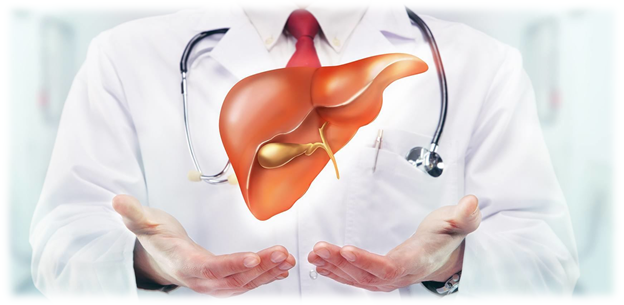 28 июля – Всемирный день борьбы с гепатитомЗдоровье – самое главное богатство каждого человека. Именно от показателей физического состояния в основном зависит качество жизни. К сожалению, сегодня большинство серьезных заболеваний имеет широкий ареал распространения, и они являются угрозой для общего благосостояния. К ним относится и гепатит.Объявленный Международный день борьбы с вирусными гепатитами позволяет сконцентрировать внимание на профилактических мероприятиях, увеличении количества прошедших вакцинацию и реализации национальных программ по борьбе с данным заболеванием.Когда отмечаютВсемирный день борьбы с гепатитом отмечается 28 июля каждого года для повышения осведомленности и вирусном гепатите – воспалительном заболевании печени, вызывающем целый ряд последствий для здоровья, в том числе рак печени. Праздник учрежден ВОЗ по инициативе Всемирного альянса по борьбе с гепатитом. В 2021 году его справляют 14-й раз. Лозунг 2021 года В этом году он проводится под лозунгом «Борьбу с гепатитом нельзя откладывать». Каждые 30 секунд обусловленные гепатитом патологии уносят жизни еще одного человека, поэтому мы не можем откладывать работу по борьбе с вирусными гепатитами даже в кризисной ситуации, вызванной распространением COVID‑19. Гепатиты в совокупности ежегодно уносят жизни 1,1 миллиона человек и поражают 3,0 миллиона новых пациентов.История праздникаВпервые Всемирный день борьбы с гепатитом отметили 19 мая 2008 г. В 2011 году представители Всемирной ассамблеи здравоохранения решили перенести дату события на 28 июля, приурочив ее памяти врача Баруха Самуэля Бламберга, который открыл вирус гепатита В и изучил его патологическое воздействие на печень.О гепатитеЭто вирусное заболевание печени, которое наносит сокрушительный удар по всему организму. Вирусная инфекция легко распространяется и может стать причиной эпидемиологического случая. Врачами всего мира данное заболевание признано глобально опасной проблемой здравоохранения. По данным ВОЗ, гепатит вирусной модификации уже поразил около 2 млрд. человек, то есть каждого третьего жителя Земли. Кто-то уже переболел, а кто-то является носителем патологии.Существует пять основных типов вируса гепатита – A, B, C, D и E. Гепатиты B и C в совокупности являются наиболее частой причиной смерти, ежегодно унося жизни 1,4 млн человек. На фоне пандемии COVID-19 от вирусного гепатита каждый день продолжают умирать тысячи людей.Действенными профилактическими мероприятиями против заболевания являются соблюдение гигиены, внимательность при переливании крови и осторожность при выборе половых партнеров. Главная защита от гепатита вирусной этиологии – вакцинация. Немалое значение в профилактике имеет распространение информации о путях заболевания, необходимости иммунизации, соблюдения правил гигиены и своевременное прохождение медосмотра. Основные меры борьбы с вирусным гепатитом.1. ВакцинацияОсновной мерой профилактики гепатита В продолжает оставаться проведение иммунизации населения в рамках национального календаря профилактических прививок.Вакцинация против гепатита А проводится в соответствии с календарем профилактических прививок по эпидемическим показаниям.2. Меры профилактики гепатитов, передача которых осуществляется через кровь:безопасная кровь и продукты крови (исследование крови в пунктах забора и переливания крови);использование индивидуальных предметов личной гигиены (маникюрные ножницы, бритвы, зубные щетки);избегание нанесения татуировок, пирсинга.3. Меры профилактики передачи вируса гепатита половым путем:барьерная контрацепция (использование презервативов)4. Меры профилактики гепатитов, передача которых реализуется водным, пищевым и контактным путями:обеспечение безопасности пищевых продуктов и воды:употребление бутилированной или кипяченой питьевой воды, а также тщательно вымытых овощей и фруктов.5. Предупреждение передачи вируса гепатита В от матери ребенку во время беременности.6. Лечение хронических форм гепатита.Всемирная организация здравоохранения (ВОЗ) в 2016 году разработала " Глобальную стратегию сектора здравоохранения по вирусному гепатиту на 2016–2021 гг.», которая призвана способствовать реализации Повестки дня в области устойчивого развития на период до 2030 года.Данная стратегия направлена на борьбу со всеми пятью вирусами гепатита (A, B, C, D и E), и прежде всего, с вирусами гепатита B и C, учитывая их высокую значимость для общественного здравоохранения.Перспективное видение:мир, в котором передача вируса гепатита прекращеналюди, живущие с гепатитом, имеют доступ к безопасным, приемлемым по стоимости и эффективным услугам профилактики и леченияОбщая цель: элиминация (устранение) вирусного гепатита к 2030 году.Вирусный гепатит представляет серьезную угрозу общественному здоровью.Вакцинация новорожденных – важнейшая мера профилактики заражения гепатитом детей.Основной способ обнаружить вирусный гепатит - сдать кровь!Если вы подозреваете у себя наличие вируса гепатита – обратитесь к врачу!В этот день  Общественная  приемная ТОУ Роспотребнадзора по Алтайскому краю в г. Заринске, Заринском, Залесовском, Кытмановском и Тогульском районах совместно с филиалом ФБУЗ «Центр гигиены и эпидемиологии  в Алтайском крае в городе  Заринске» проводят ряд мероприятий направленных на информирование населения о профилактике гепатита, в частности, мероприятия по распространению информационно-методических материалов для населения. ТОУ Роспотребнадзора по Алтайскому краю в г.Заринскег.Заринск ул. Горького, 16 , телефон 8/38595/22647Филиал ФБУЗ «Центр гигиены и эпидемиологии в Алтайском крае в г.Заринске»г.Заринск, ул.25 Партсъезда д. 14 корп. 2,  телефон «горячей линии» 8/38595/99014Телефон Единого консультационного центра Роспотребнадзора8 800 555 49 43 (звонок по России бесплатный)Информация подготовлена санитарно-эпидемиологическим отделомФилиала ФБУЗ «Центр гигиены и эпидемиологии в Алтайском крае в городе Заринске»659100 Алтайский край г.Заринск, ул. 25 Партсъезда д. 14 корп. 2 каб. № 8 Тел.: 8 (38595) 99014 E-mail: zarinsk@altcge.ru2021 г